Source III: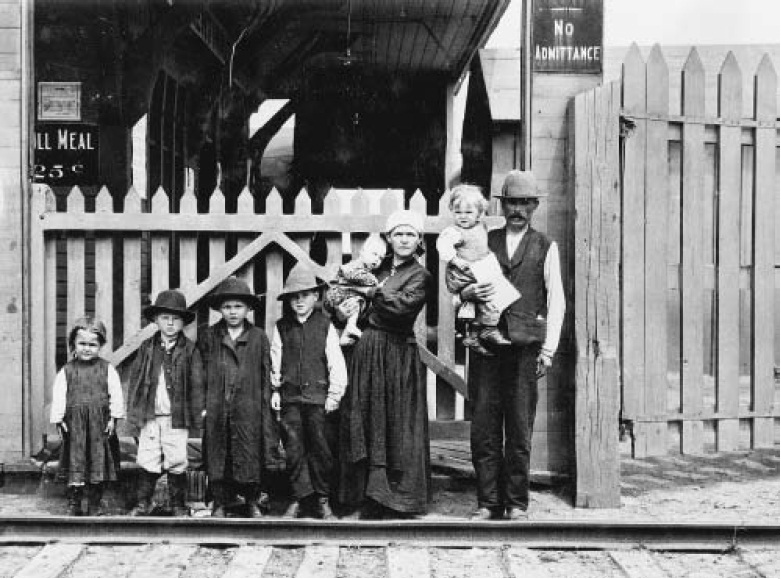 Galicians at an Immigration Shed in Quebec City